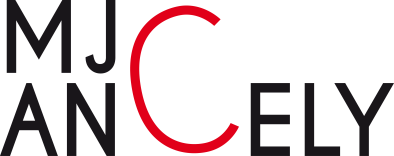 TEL : 0 769 446 038Espace Jeunes, 107 avenue des Arènes Romaines, 31300 ToulouseAUTORISATION PARENTALE Sorties et animations JeunesJe soussigné(e) Mme / Mr …………………..……………..……..                Responsable légal de…………………………………, autorise ma fille / mon fils à participer aux activités suivantes (dans la limite des places disponibles)Personne à prévenir en cas de besoin tél :      …………………..……………..……..Les horaires peuvent être modifiés en fonction des aléas du terrainLes déplacements se feront à pieds ou en mini bus  (avec l’animateur)CHEQUES / LIQUIDE : TOTAL : ………………..…€A ce jour, j’ai réglé l’adhésion et les participations financières aux sorties de ma fille / mon fils. Je prends note que toute inscription est définitive et que je ne pourrai recevoir de remboursement que sur présentation d’un certificat médical.J’autorise en cas d’accident lors de la sortie, les animateurs de la MJC, à prendre toutes les mesures d’urgences nécessaires.DATE ET SIGNATUREDatesMerci de cocher les activités ou le jeune sera présentTarifsuivant QF CAF*√Lundi 21 octobre
14h-18h 11 / 14 ansFoot LoisirGratuitMardi 22 octobre
14h-18h 11 / 14 anBasketGratuitMercredi 23 octobre
14h-18h 11 / 14 ansInitiation Ping-PongGratuitJeudi 24 et Vendredi 25 octobre 13 / 17 ans A AuchSortie au 32ème festival du cirque Actuel15€ adhérents20€ non adhérentsLundi 28 octobre
14h-18h 11 / 14 ansTennis / CapoeiraGratuitMardi 29 octobre
14h-18h 11 / 14 ansTennis / CapoeiraGratuitMercredi 30 octobre
14h-18h 11 / 17 ansStand-up scientifiqueGratuitJeudi 31 octobre
14h-17h 11 / 14 ansGoûter brésilien + CapoeiraGratuitJeudi 31 octobre
17h-23h30  13 / 17 ansSoirée spectacle Hip Hop5€